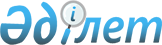 Об утверждении Инструкции по разработке типовых Правил о государственном заказе, выполняемом за счет средств государственного бюджета
					
			Утративший силу
			
			
		
					Постановление Правительства Республики Казахстан от 22 декабря 1998 г. N 1314.  Утратило силу - постановлением Правительства РК от 6 ноября 2000 г. N 1675 ~P001675



          Во исполнение пункта 1 постановления Правительства Республики 
Казахстан от 4 августа 1998 года № 737  
 P980737_ 
  "Об утверждении программ и 
подпрограмм Министерства образования, культуры и здравоохранения 
Республики Казахстан для разработки государственного бюджета на 1999 год" 
Правительство Республики Казахстан постановляет:




          1. Утвердить прилагаемую Инструкцию по разработке типовых Правил о 
государственном заказе, выполняемом за счет средств государственного 
бюджета.




          2. Центральными и местными исполнительными органами при разработке 
типовых Правил о государственном заказе, выполняемом за счет средств 
государственного бюджета, руководствоваться настоящей Инструкцией.




          2-1. Государственным учреждениям-администраторам республиканских 
бюджетных программ Правила о государственном заказе, выполняемом за счет 
средств республиканского бюджета, согласовывать с Министерством финансов 
Республики Казахстан. 
<*>



          Сноска. Дополнено пунктом 2-1 - постановлением Правительства РК от 17 
августа 1999 г. N 1169  
 P991169_ 
 .




          3. Настоящее постановление вступает в действие со дня подписания.








              Премьер-Министр




          Республики Казахстан





                                                      Утверждена



                                           постановлением Правительства
                                                Республики Казахстан
                                          от 22 декабря 1998 года № 1314



                                Инструкция








                                            по  разработке типовых Правил




                          о государственном заказе, выполняемом за счет средств




                                                государственного бюджета








          Настоящая Инструкция по разработке типовых Правил о государственном 
заказе, выполняемом за счет государственного бюджета, разработана с целью 
оказания методической помощи центральным и местным государственным органам 
по формированию государственного заказа.




          Правила разрабатываются каждым центральным и местным государственным 
органом самостоятельно, отдельно для каждой программы (подпрограммы).




          Правила должны включать в себя следующие главы:








                                                  1. Общие положения




          1. Включает в себя наименование программы (подпрограммы), ссылки на 
нормативные правовые акты, определяющие необходимость и развитие данной 
программы (подпрограммы).








                                          2. Содержание программы (подпрограммы)




          2. Включает в себя описание всех необходимых мероприятий, работ и 
услуг по видам, обеспечивающих выполнение данной программы (подпрограммы), 
принципы расчета по каждой программе, применяемые при финансировании. 
<*>



          Сноска. В пункт 2 внесены изменения - постановлением Правительства РК 
от 17 августа 1999 г. N 1169  
 P991169_ 
 .




          3. Если реализация данной программы (подпрограммы) рассчитана на 
несколько лет, то описание мероприятий, работ и услуг представляется с 
разбивкой по годам.    




                                  3. Размещение государственного заказа




          4. Данная глава разрабатывается в соответствии с действующим 
законодательством о государственных закупках.




          5. Государственный заказ на выполнение работ, оказание услуг 
размещается на конкурсной основе.




          6. Данная глава предусматривает условия и требования, предъявляемые 
заказчиком к участникам конкурса (тендера), перечень критериев, которые 
будут учитываться заказчиком при определении выигравшей конкурсной заявки. 
Основными условиями, которые должны быть оговорены в данной главе, 
являются следующие:         




          1) исполнитель заказа представляет на конкурс заявку, включающую 
следующую информацию:




          документы, подтверждающие  квалификационные возможности исполнителя 
заказа;             




          технические и качественные характеристики, объем выполняемых работ, 
услуг, сопутствующие услуги, подлежащие выполнению, сроки выполнения 
работ, услуг;                




          смету расходов на выполнение работ и услуг, а также расчеты по каждой 
специфике экономической классификации по методике и формам, определяемым 
Министерством финансов Республики Казахстан;




          2) государственный орган проверяет представленную документацию на 
соответствие установленным требованиям и условиям, смету расходов и 
соответствующие расчеты согласовывает с Министерством финансов Республики 
Казахстан;




          3) расчет оплаты труда работников, участвующих в выполнении 
государственного заказа, должен осуществляться на основании нормативных 
правовых актов, регулирующих порядок оплаты труда работников 
государственных
учреждений.








                          4. Критерии исполнения государственного заказа




          7. В данной главе отражаются критерии, являющиеся показателями 
качественного выполнения государственного заказа. 
<*>



          Сноска. Дополнено разделом 4 и пунктом 7 - постановлением 
Правительства РК от 17 августа 1999 г. N 1169  
 P991169_ 
 .






(Корректор:  И.Склярова
 Специалист: Э.Жакупова)     


					© 2012. РГП на ПХВ «Институт законодательства и правовой информации Республики Казахстан» Министерства юстиции Республики Казахстан
				